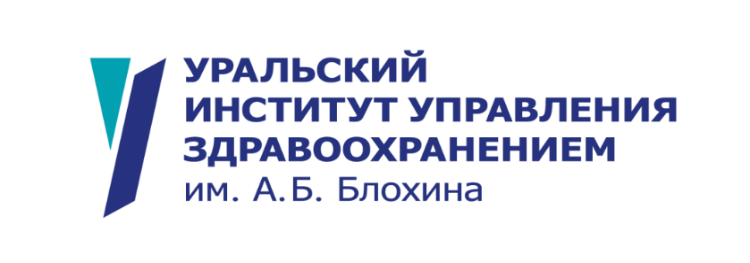 АННОТАЦИЯ К ДОПОЛНИТЕЛЬНОЙ ПРОФЕССИОНАЛЬНОЙ ПРОГРАММЕПОВЫШЕНИЯ КВАЛИФИКАЦИИ «ЭКСПРЕСС-ДИАГНОСТИКА УРГЕНТНЫХ ХИРУРГИЧЕСКИХ ЗАБОЛЕВАНИЙ ОРГАНОВ БРЮШНОЙ ПОЛОСТИ»Общая информацияКому будет полезен курс.Настоящая программа рассчитана на повышение профессионального уровня практикующих врачей хирургических специальностей (хирургия, эндоскопия, колопроктология, урология, сердечно-сосудистая хирургия, комбустиология).Цель программы:Очное индивидуальное обучение и освоение практических навыков и современных хирургических методик (работа в операционной).Планируемые результаты обучения.В рамках совершенствования и (или) получения знаний слушатель долженЗнать:- основные положения утверждённых НКР по ургентной абдоминальной хирургии- грамотное применение основных положений утверждённых НКР на практике при работе в условиях оказания круглосуточной экстренной и неотложной помощи в приёмном покое хирургического стационара. - диагностический алгоритм, его реализацию и верную хирургическую тактику для пациента с подозрением на острую хирургическую патологию органов брюшной полости быстро- возможности экспресс-диагностики, круглосуточной гибридной операционной, лабораторной службы и междисциплинарного подхода в экспресс-диагностике ургентных хирургических заболеваний.- противопоказания к тем или иным методам обследования- основные способы и методы оперативных вмешательств при основных ургентных заболеваниях брюшной полости, показания и противопоказания к нимУметь:- выделять главное существенное в способах и методах кинической, лабораторной и инстурументальной диагностики ургентных хирургических заболеваний органов брюшной полости- правильно интерпретировать полученные данные- обобщать и систематизировать полученные результаты экспресс-диагностики- правильно формулировать диагноз- правильно формулировать хирургическую тактику в отношении данного контингента пациентов- работать с учебно-методической и научной литературой- работать с современными АИС и электронным документооборотомМодули программы курса.Раздел 1 Основные положения утверждённых НКР по экспресс-диагностике и алгоритмам лечения ургентных хирургических заболеваний. Алгоритмы экспресс-диагностики по 7 основным острым хирургическим заболеваниям органов брюшной полости. Дифференциальная диагностика в ургентной хирургии в экспресс-режиме.  Раздел 2 Способы и методы экспресс-диагностики основных ургентных хирургических заболеваний органов брюшной полости; возможности и особенности лабораторной диагностики в экспресс-режиме; возможности диагностики и срочных вмешательств в условиях гибридной операционной; работа с современными АИС и электронным документооборотом.Преимущества обучения в Уральском институте управления здравоохранением им. А.Б. Блохина по программе «Экспресс-диагностика ургентных хирургических заболеваний органов брюшной полости»- индивидуальный формат обучения в выбранное специалистом время, согласованное с работодателем, стажировка в ведущих медицинских организациях области; - программа разработана ведущими хирургами, имеющими многолетний опыт работы, заслуженный авторитет в профессиональном сообществе;- Ассистенция на лапароскопических и «открытых» операциях ургентным хирургическим больным.Контингент обучающихсяК освоению программы допускаются лица, имеющие высшее медицинское образование и специализацию по хирургической специальностиВид обученияПовышение квалификацииТрудоемкость обучения36 часовПродолжительность обучения1 неделяФормат обученияОчно в форме стажировки на рабочем местеФорма документа, выдаваемого по результатам Удостоверение о повышении квалификации